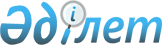 Об оказании социальной помощи отдельным категориям граждан Акжарского района на 2010 год
					
			Утративший силу
			
			
		
					Решение маслихата Акжарского района Северо-Казахстанской области от 31 марта 2010 года N 23-2. Зарегистрировано Управлением юстиции Акжарского района Северо-Казахстанской области 27 апреля 2010 года N 13-4-99. Утратило силу в связи с истечением срока действия (письмо аппарата маслихата Акжарского района Северо-Казахстанской области от 17 февраля 2016 года N 03-02-13/28)      Сноска. Утратило силу в связи с истечением срока действия (письмо аппарата маслихата Акжарского района Северо-Казахстанской области от 17.02.2016 N 03-02-13/28).

      В соответствии с подпунктом 4) пункта 1 статьи 56 Бюджетного кодекса Республики Казахстан от 4 декабря 2008 года № 95-IV, подпунктом 15 пункта 1 статьи 6 Закона Республики Казахстан от 23 января 2001 года № 148 "О местном государственном управлении и самоуправлении в Республике Казахстан" районный маслихат РЕШИЛ:

      1. Оказать социальную помощь отдельным категориям нуждающихся граждан Акжарского района:

      1) участникам и инвалидам Великой Отечественной войны на посещение бани и парикмахерской, в размере не менее 400 (четыреста) тенге ежемесячно;

      2) участникам и инвалидам Великой Отечественной войны и лицам приравненным по льготам и гарантиям к участникам и инвалидам Великой Отечественной войны на зубопротезирование, в размере стоимости зубопротезирования (кроме драгоценных металлов и протезов из металлопластики, металлокерамики, металлоакрила) один раз в год;

      3) участникам и инвалидам Великой Отечественной войны и лицам, приравненным по льготам и гарантиям к участникам и инвалидам Великой Отечественной войны; другим категориям лиц, приравненным по льготам и гарантиям к участникам войны; многодетным матерям, награжденным подвесками "Алтын-алка", "Кумыс-алка" или получившие ранее звание "Мать-героиня", а также награжденные орденами "Материнская слава" І и II степени; лицам, которым назначены пенсии за особые заслуги перед Республикой Казахстан; Героям Советского Союза, Героям Социалистического Труда, кавалерам орденов Славы трех степеней, Трудовой Славы трех степеней; лицам из числа участников ликвидации последствий катастрофы на Чернобыльской АЭС в 1988-1989 годах, эвакуированных (самостоятельно выехавших) из зон отчуждения и отселения в Республику Казахстан, включая детей, которые на день эвакуации находились во внутриутробном состоянии; не вступившим в повторный брак вдовам воинов погибших (умерших, пропавших без вести) в Великой Отечественной войне; лицам, награжденным орденами и медалями бывшего Союза Советских Социалистических Республик за самоотверженный труд и безупречную воинскую службу в тылу в годы Великой Отечественной войны, а также лицам, проработавшим (прослужившим) не менее шести месяцев с 22 июня 1941 года по 9 мая 1945 года и не награжденным орденами и медалями Союза Советских Социалистических Республик за самоотверженный труд и безупречную воинскую службу в тылу в годы Великой Отечественной войны; жертвам политических репрессий, лицам, пострадавшим от политических репрессий, имеющие инвалидность или являющиеся пенсионерами; инвалидам всех категорий на санаторно-курортное лечение, один раз в год в размере стоимости лечения;

      4) участникам и инвалидам Великой Отечественной войны и лицам приравненным по льготам и гарантиям к участникам и инвалидам Великой Отечественной войны; не вступившим в повторный брак вдовам воинов погибших (умерших, пропавших без вести) в Великой Отечественной войне; лицам, награжденным орденами и медалями бывшего Союза Советских Социалистических Республик за самоотверженный труд и безупречную воинскую службу в тылу в годы Великой Отечественной войны, а также лицам, проработавшим (прослужившим) не менее шести месяцев с 22 июня 1941 года по 9 мая 1945 года и не награжденным орденами и медалями Союза Советских Социалистических Республик за самоотверженный труд и безупречную воинскую службу в тылу в годы Великой Отечественной войны; многодетным матерям, награжденным подвесками "Алтын-алка", "Кумыс-алка", или получившим ранее звание "Мать-героиня", а также награжденные орденами "Материнская слава" I и II степени; лицам, которым назначены пенсии за особые заслуги перед Республикой Казахстан; гражданам пострадавшим от стихийных бедствий; лицам из числа участников ликвидации последствий катастрофы на Чернобыльской АЭС в 1988-1989 годах, эвакуированных (самостоятельно выехавших) из зон отчуждения и отселения в Республику Казахстан, включая детей, которые на день эвакуации находились во внутриутробном состоянии; инвалидам всех категорий один раз в год в качестве дополнительной меры оказать материальную помощь в пределах средств, предусмотренных бюджетом района.

      5) на оплату очного и заочного обучения в высших, средне-специальных учебных заведениях и профессионально-технических школах студентам из малообеспеченных семей (со среднедушевым доходом ниже величины прожиточного минимума) и детям сиротам не ставшим обладателями государственных общеобразовательных грантов в размере стоимости обучения;

      6) специалистам имеющим медицинское образование и прибывшим работать в Акжарский район с условием их дальнейшей работы на селе в течении трех лет единовременно в размере не менее 100 000 (ста тысяч) тенге на одного специалиста.

      2. Определить что:

      1) ежемесячная социальная помощь для посещения бань и парикмахерских участникам и инвалидам Великой Отечественной войны назначается с месяца подачи заявления и прекращается в связи со смертью заявителя или его выбытия за пределы района. Выплата прекращается с месяца следующего за месяцем, в котором наступили указанные события;

      2) социальная помощь на зубопротезирование, осуществляется медицинской организацией, имеющей лицензию на зубопротезирование, назначается участникам и инвалидам Великой Отечественной войны и лицам приравненным по льготам и гарантиям к участникам и инвалидам Великой Отечественной войны, в размере стоимости зубопротезирования (кроме драгоценных металлов и протезов из металлопластики, металлокерамики, металлоакрила) в пределах средств, предусмотренных бюджетом района;

      3) социальные выплаты из местного бюджета осуществляется путем перечисления денежных средств на лицевой счет получателя социальной помощи через банки второго уровня или филиал АО "Казпочта" согласно списка-ведомости представленного уполномоченным органом.

      4) финансирование расходов на оказание социальной помощи производить в пределах сумм предусмотренных соответствующим бюджетом по кодам бюджетной классификации расходов 451007000 "Социальная помощь отдельным категориям нуждающихся граждан по решениям местных представительных органов".

      3. Настоящее решение вводится в действие по истечении десяти календарных дней после дня его первого официального опубликования в средствах массовой информации.


					© 2012. РГП на ПХВ «Институт законодательства и правовой информации Республики Казахстан» Министерства юстиции Республики Казахстан
				
      Председатель сессии
районного маслихата

К.Нурумбеков

      Секретарь
районного маслихата

М. Жумабаев

      СОГЛАСОВАНО:
Начальник отдела занятости
и социальных программ
Акжарского района

С.Мукалыкова

      31 марта 2010г.
